20.3. Домаћи из српског, трећи разредДневник читањаПрочитати бајку Гроздане Олујић, „СТАКЛАРЕВА ЉУБАВ“ и одговорити пуном реченицом на питања са 104. стране.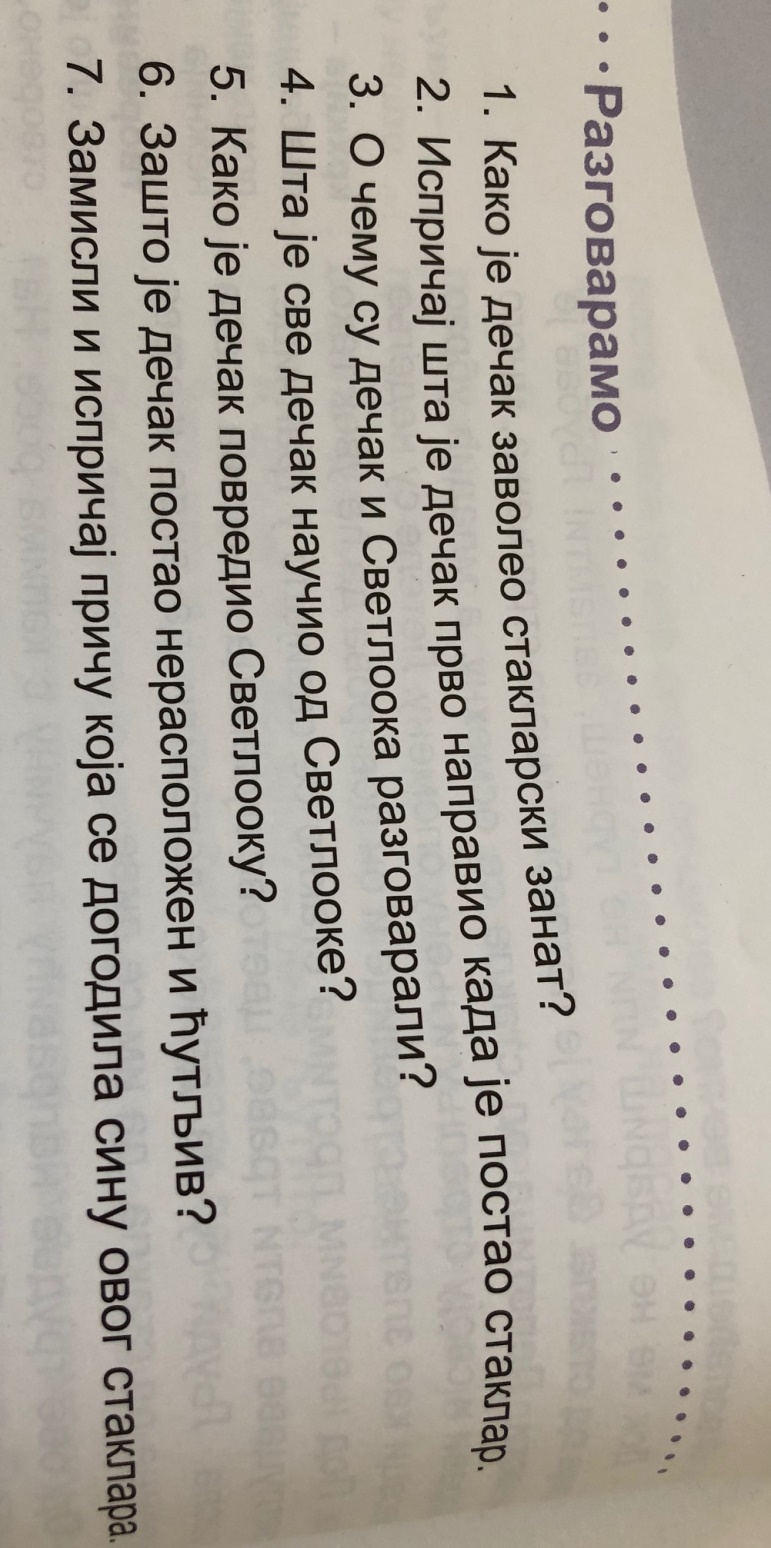 